             Concours « Modern Quilt »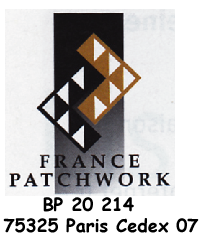 Bulletin d’inscriptionDescription technique (A compléter sur papier libre) Commentaires (A compléter sur papier libre)Veuillez mentionner si votre œuvre : A déjà été exposée : 	oui    	             non       Est une création :               oui   	             non      Pièces à joindre :3 photos : 1 de l’ensemble du quilt et 2 photos de détails.Nous insistons sur l’importance de la qualité des photos.Photos numériques.
Format JPEG, 300 Dpi de résolution, 1 méga. 
3 possibilités d’envoi :A envoyer en pièce jointe par courriel en indiquant le titre de l'œuvre.Par le site WeTransfer, Dropbox ou autres en indiquant le titre de l’œuvre.Sur un support tel que clé USB, carte SD ou CD. A envoyer par courrier postal. Indiquer le titre de l’œuvre.Photos papier : 
Sur papier brillant. Format 13/18 cm. Indiquer également au dos le titre de l'œuvre.Les échantillons des tissus employés. Ils ne seront pas renvoyés.NomNomNomNomNomPrénomAppt, esc, étageAppt, esc, étageAppt, esc, étageAppt, esc, étageAppt, esc, étageBâtiment, résidenceBâtiment, résidenceBâtiment, résidenceBâtiment, résidenceBâtiment, résidenceN° et nom de la voieN° et nom de la voieN° et nom de la voieN° et nom de la voieN° et nom de la voieLieu ditLieu ditLieu ditLieu ditLieu ditCode postalCode postalCode postalCode postalCode postalVillePaysPaysPaysPaysPaysTelCourrielCourrielAdhérentAdhérentAdhérentOuiNonN° d'adhérentTitre de l'œuvreTitre de l'œuvreTitre de l'œuvreDimensions en cmHauteur Hauteur Hauteur LargeurValeur estimée en €Valeur estimée en €Si aucune valeur mentionnée, votre œuvre sera assurée pour une valeur forfaitaire de 300 €Si aucune valeur mentionnée, votre œuvre sera assurée pour une valeur forfaitaire de 300 €Si aucune valeur mentionnée, votre œuvre sera assurée pour une valeur forfaitaire de 300 €Si aucune valeur mentionnée, votre œuvre sera assurée pour une valeur forfaitaire de 300 €